令和　　年　　月　　日職場体験　申込書参加者氏名は決定次第書面でお知らせください。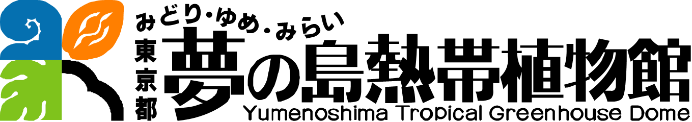 〒136-0081東京都江東区夢の島2-1-2TEL　03-3522-0281FAX　03-3522-0283職場体験担当　中村学校名中学校　　中学校　　所在地東京都東京都連絡先TEL　　　(　　　)FAX　　　(　　　)実施日時令和　　年　　月　　日 (　　) ～　令和　　年　　月　　日 (　　)事前訪問　有　( 令和　　年　　月　　日 )　・　無令和　　年　　月　　日 (　　) ～　令和　　年　　月　　日 (　　)事前訪問　有　( 令和　　年　　月　　日 )　・　無担当教諭氏名緊急連絡先来館方法学校から　・　家から学校から　・　家から帰宅方法学校へ戻る　・　直接帰宅学校へ戻る　・　直接帰宅特記事項特記事項特記事項